SKRINING FITOKIMIA DAN FORMULASI SEDIAAN LIP BALM DARI SARI AIR KULIT BUAH SEMANGKA (Citrullus lanatus Thunb.)SKRIPSIOLEH:EVA RINA NAIBORHUNPM.182114190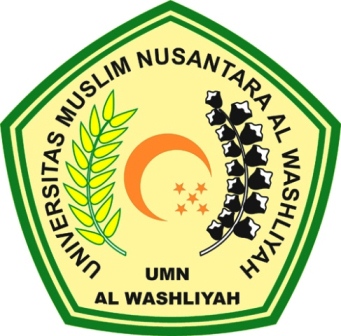 PROGRAM STUDI SARJANA FARMASIFAKULTAS FARMASI UNIVERSITAS MUSLIM NUSANTARA AL-WASHLIYAHMEDAN2020